MATHEMATICS	STAGE 1TEACHING AND LEARNING OVERVIEWTEACHING AND LEARNING EXPERIENCESAll assessment tasks should be written in red and planning should be based around developing the skills to complete that task.Assessment rubrics or marking scale should be considered.TERM: WEEK: 3STRAND:  Number and AlgebraSUB-STRAND: Patterns and Algebra 1 WORKING MATHEMATICALLY: MA1-1WM, MA1-2WMOUTCOMES:    MA1-8NAOUTCOMES:    MA1-8NACreates, represents and continues a variety of numbers and objects.Creates, represents and continues a variety of numbers and objects.Creates, represents and continues a variety of numbers and objects.CONTENT: CONTENT: Investigate and describe patterns formed by skip counting and patterns with objects.Describe how number patterns are made and how they can be continued (Communicating, Problem Solving)Create, record and describe number patterns that increase or decrease.Investigate and describe patterns formed by skip counting and patterns with objects.Describe how number patterns are made and how they can be continued (Communicating, Problem Solving)Create, record and describe number patterns that increase or decrease.Investigate and describe patterns formed by skip counting and patterns with objects.Describe how number patterns are made and how they can be continued (Communicating, Problem Solving)Create, record and describe number patterns that increase or decrease.ASSESSMENT FOR LEARNING(PRE-ASSESSMENT)ASSESSMENT FOR LEARNING(PRE-ASSESSMENT)Make a Number Pattern: Students are asked to make a number pattern that increases, or a number pattern that decreases. Can they explain why a particular number is/is not used in their number patterns?  Can they continue their number pattern? Make a Number Pattern: Students are asked to make a number pattern that increases, or a number pattern that decreases. Can they explain why a particular number is/is not used in their number patterns?  Can they continue their number pattern? Make a Number Pattern: Students are asked to make a number pattern that increases, or a number pattern that decreases. Can they explain why a particular number is/is not used in their number patterns?  Can they continue their number pattern? WARM UP / DRILLWARM UP / DRILLFinding a Partner: Students line up in twos to investigate whether every student in the class will have a partner.  As a whole class, they count the rows of students: 2, 4, 6, 8, ……… The teacher explains that these are even numbers.Finding a Partner: Students line up in twos to investigate whether every student in the class will have a partner.  As a whole class, they count the rows of students: 2, 4, 6, 8, ……… The teacher explains that these are even numbers.Finding a Partner: Students line up in twos to investigate whether every student in the class will have a partner.  As a whole class, they count the rows of students: 2, 4, 6, 8, ……… The teacher explains that these are even numbers.TENS ACTIVITYNEWMAN’S PROBLEMINVESTIGATION TENS ACTIVITYNEWMAN’S PROBLEMINVESTIGATION QUALITY TEACHING ELEMENTSQUALITY TEACHING ELEMENTSINTELLECTUAL QUALITYQUALITY LEARNING ENVIRONMENTSIGNIFICANCEQUALITY TEACHING ELEMENTSQUALITY TEACHING ELEMENTSDeep knowledge Deep understandingProblematic knowledgeHigher-order thinkingMetalanguageSubstantive communicationExplicit quality criteriaEngagementHigh expectationsSocial supportStudents’ self-regulationStudent directionBackground knowledgeCultural knowledgeKnowledge integrationInclusivity ConnectednessNarrativeRESOURCESRESOURCESWebsites:  Count Me in Too;  http://www.cheekymonkeyresources.co.uk/Sequencenew/SEQUENCE.htm http://www.topmarks.co.uk/Flash.aspx?f=SnowflakeSequencesv2 www.harcourtschool.com/activity/paul_pattern; www.wnet.org.uk/resources/gordan/counting; Talking about Patterns and Algebra, Dept of Ed book.Websites:  Count Me in Too;  http://www.cheekymonkeyresources.co.uk/Sequencenew/SEQUENCE.htm http://www.topmarks.co.uk/Flash.aspx?f=SnowflakeSequencesv2 www.harcourtschool.com/activity/paul_pattern; www.wnet.org.uk/resources/gordan/counting; Talking about Patterns and Algebra, Dept of Ed book.Websites:  Count Me in Too;  http://www.cheekymonkeyresources.co.uk/Sequencenew/SEQUENCE.htm http://www.topmarks.co.uk/Flash.aspx?f=SnowflakeSequencesv2 www.harcourtschool.com/activity/paul_pattern; www.wnet.org.uk/resources/gordan/counting; Talking about Patterns and Algebra, Dept of Ed book.WHOLE CLASS INSTRUCTION MODELLED ACTIVITIESGUIDED & INDEPENDENT ACTIVITIESGUIDED & INDEPENDENT ACTIVITIESModel and describe patterns on a hundred chart.Model and describe patterns on a number line.Show forward and backward number patterns. Describe how you can work out the patterns.Explain why a particular number is/is not used in the number pattern.Sausage Counting – Explain to the students that butchers hang sausages in threes. Display 10 ‘Sausages’ cards on the floor. Have the students count the total number of sausages and record the total on the board. Remove one card at a time and have the students count and record the total number of the remaining sausages.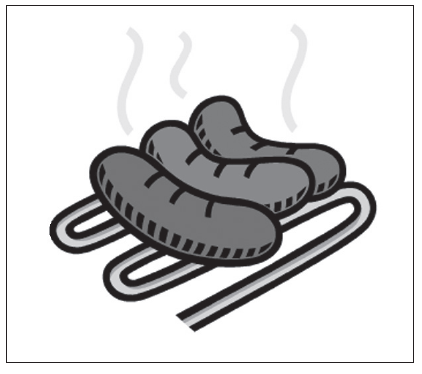 LEARNING SEQUENCERemediationES1 Number patterns that increaseDisplay the number line. Students clip the pegs onto every second number on the number line. Students are to say the number that has the peg on it.Repeat for other number sequences.Do this for both increasing and decreasing numbers.Model and describe patterns on a hundred chart.Model and describe patterns on a number line.Show forward and backward number patterns. Describe how you can work out the patterns.Explain why a particular number is/is not used in the number pattern.Sausage Counting – Explain to the students that butchers hang sausages in threes. Display 10 ‘Sausages’ cards on the floor. Have the students count the total number of sausages and record the total on the board. Remove one card at a time and have the students count and record the total number of the remaining sausages.LEARNING SEQUENCES1Record the sequence 3, 6, 9, 12, 15 on the board and ask the students to work in pairs to continue the sequence and describe it.  Repeat the activity for the following sequences: 30, 27, 24, 21, 18, ........        1, 3, 6, 10, 15, ..................           1, 4, 7, 10, 13, .............1, 2, 4, 8, 16, ..............           1, 3, 7, 13, 21, ...............Have the students set similar tasks for their peers.Skip counting to 24 – Ask students how many ways can they skip count to 24. Have them represent this on a number line, a hundred chart, through pictures and numbers.Model and describe patterns on a hundred chart.Model and describe patterns on a number line.Show forward and backward number patterns. Describe how you can work out the patterns.Explain why a particular number is/is not used in the number pattern.Sausage Counting – Explain to the students that butchers hang sausages in threes. Display 10 ‘Sausages’ cards on the floor. Have the students count the total number of sausages and record the total on the board. Remove one card at a time and have the students count and record the total number of the remaining sausages.LEARNING SEQUENCEExtension Early S2Have the students investigate the sequences (using the addition of a table) created by repeatedly adding three to a number of their choice. Have the students record the first ten terms of the sequence in a table. Model and describe patterns on a hundred chart.Model and describe patterns on a number line.Show forward and backward number patterns. Describe how you can work out the patterns.Explain why a particular number is/is not used in the number pattern.Sausage Counting – Explain to the students that butchers hang sausages in threes. Display 10 ‘Sausages’ cards on the floor. Have the students count the total number of sausages and record the total on the board. Remove one card at a time and have the students count and record the total number of the remaining sausages.EVALUATION & REFLECTION